JADŁOSPIS 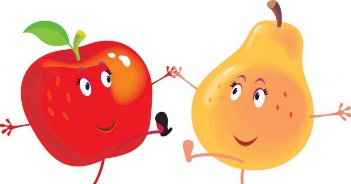 W zakładzie używa się: zboża zawierające gluten: a)pszenica, b)żyto, c)orkisz, d)jęczmień, e)owies, soja, mleko, skorupiaki, jaja, ryby, orzeszki ziemne/orzeszki arachidowe, orzechy (migdał, orzech laskowy, orzech włoski, nerkowiec, orzech pekan, orzech brazylijski, pistacja, orzech pistacjowy, orzech makadamia), seler, gorczyca, nasionasezamu, dwutlenek siarki i siarczyny, łubin, mięczaki – niepotrzebne skreślić. Alergeny oznaczonozgodnie z Rozporządzeniem 1169/2011 Parlamentu Europejskiego i Rady                         Uwaga: Zastrzegamy sobie prawo do niewielkich zmian w jadłospisie wynikających z dostępności towarów                                               JADŁOSPIS W zakładzie używa się: zboża zawierające gluten: a)pszenica, b)żyto, c)orkisz, d)jęczmień, e)owies, soja, mleko, skorupiaki, jaja, ryby, orzeszki ziemne/orzeszki arachidowe, orzechy (migdał, orzech laskowy, orzech włoski, nerkowiec, orzech pekan, orzech brazylijski, pistacja, orzech pistacjowy, orzech makadamia), seler, gorczyca, nasionasezamu, dwutlenek siarki i siarczyny, łubin, mięczaki – niepotrzebne skreślić. Alergeny oznaczonozgodnie z Rozporządzeniem 1169/2011 Parlamentu Europejskiego i Rady                         Uwaga: Zastrzegamy sobie prawo do niewielkich zmian w jadłospisie wynikających z dostępności towarów.DataMenuPONIEDZIAŁEK07.02.2022Śniadanie: Kaszka kukurydziana na mleku. Bułka z masłem jajkiem, pomidorem i szczypiorkiem. Owoc. (1a,3,7)Zupa: Krupnik zabielany z kaszą jęczmienną.Kisiel morelowy.(1d,7,9)Obiad: Kotlet pożarski. Ziemniaki pieczone łódeczki. Mizeria z jogurtem naturalnym. Kompot owocowy. (1a,3,7)WTOREK08.02.2022Śniadanie: Pieczywo mieszane z masłem. Talerzyk szwedzki(szynka, ser żółty, jajko, ogórek, papryka  i szczypiorkiem. Kakao. Owoc. (1a,1b,3,7)Zupa: Zupa z fasolki szparagowej żółtej na żeberkach. Serek waniliowy. Owoc. (7,9)Obiad: Ryż z jabłkiem i cynamonem. Półmisek warzywny (marchew, kalarepa). Cytrynada z miodem.ŚRODA09.02.2022Śniadanie:  Twarożek z rzodkiewką i szczypiorkiem. Bułka z masłem. Mleko. Owoc.(1a,7)Zupa: Zupa selerowa krem z grzankami. Ciasto marchewkowe. Owoc. (1a,3,7,9)Obiad: Karkówka w sosie własnym. Kasza gryczana. Surówka z czerwonej kapusty. Kompot owocowy. (1a,7)CZWARTEK10.02.2022Śniadanie: Pieczywo mieszane z pastą z fasoli czerwonej i suszonych pomidorów ogórkiem kiszonym i szczypiorkiem posypane pestkami dyni. Kawa Inka. Owoc (1a,1b,7,11)Zupa: Zupa ogórkowa na kurczaku. Owoc. (7,9)Obiad: Pierogi leniwe .Sur. z marchwi i czosnku. Sok owocowo-warzywny. (1a,3,7)PIĄTEK11.02.2022Śniadanie: Płatki miodowe na mleku. Bułka z masłem, serem żółtym ogórkiem i szczypiorkiem. Owoc. (1a,7)Zupa: Zupa kalafiorowa z makaronem. Owoc. (1a,3,7,9)Obiad: Kotlet rybny z warzywami po grecku. Ziemniaki puree. Cytrynada z miodem. (1a,3,4,7)DataMenuPONIEDZIAŁEK31.01.2022Śniadanie: Pieczywo mieszane z pastą z tuńczyka, ogórkiem i szczypiorkiem. Kawa Inka. Owoc.(1a,1b,3,4,7)Zupa: Zupa grochowa z pulpecikami mięsnymi. Owoc. (1a,3,9)Obiad: Makaron z serem białym ,brzoskwiniami z dodatkiem płatków migdałowych. Marchew do chrupania. Cytrynada z miodem. (1a,7,11)WTOREK01.02.2022Śniadanie: Płatki jaglane na mleku. Bułka trójka z masłem i miodem. Kalarepa do chrupania. Owoc. (1a,7)Zupa: Zupa pomidorowa z ryżem. Jogurt owocowy. Owoc. (7,9)Obiad: Wątróbka drobiowa z cebulką. Ziemniaki puree z koperkiem. Surówka z selera. Kompot owocowy. (1a,3,9)ŚRODA02.02.2022Śniadanie:  Pieczywo mieszane z masłem, wędliną, pomidorem i szczypiorkiem. Kakao. Owoc. (1a,1b,7)Zupa: Zupa pieczarkowa z makaronem. Owoc. (1a,3,7,9)Obiad: Kotlety ruskie z boczkiem. Sur. z kapusty kiszonej. Cytrynada z miodem. (1a,3,7)CZWARTEK03.02.2022Śniadanie: Płatki kukurydziane na mleku. Bułka z pastą z sera białego, suszonych pomidorów, rzodkiewką i szczypiorkiem. Owoc.(1a,7)Zupa: Zupa ryżowa. Deser galaretka owocowa .Owoc. (9)Obiad: Gulasz wieprzowy z kaszą bulgur. Brokuł na parze z bułką tartą i sezamem. Kompot owocowy. (1a,1d,7,11)PIĄTEK04.02.2022Śniadanie: Pieczywo mieszane z pastą z pieczonego fileta rybnego, ogórkiem kiszonym i szczypiorkiem posypane pestkami słonecznika. Kawa Inka. Owoc. (1a,1b,7,11)Zupa: Zupa dyniowa krem z groszkiem ptysiowym.(1a, 3,7,9)Obiad: Bułki na parze z sosem śmietankowo-jagodowym. Marchew do chrupania. Cytrynada z miodem. (1a,3,7)